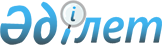 Об утверждении Методики финансирования строительства, реконструкции объектов среднего образования за счет бюджетных средствПриказ Министра образования и науки Республики Казахстан от 31 декабря 2020 года № 567. Зарегистрирован в Министерстве юстиции Республики Казахстан 5 января 2021 года № 22029.
      В соответствии с подпунктом 111) статьи 5 Закона Республики Казахстан "Об образовании" ПРИКАЗЫВАЮ:
      Сноска. Преамбула - в редакции приказа и.о. Министра просвещения РК от 18.08.2023 № 265 (вводится в действие по истечении десяти календарных дней после дня его первого официального опубликования).


      1. Утвердить Методику финансирования строительства, реконструкции объектов среднего образования за счет бюджетных средств согласно приложению к настоящему приказу.
      2. Департаменту бюджетного планирования Министерства образования и науки Республики Казахстан в установленном законодательством Республики Казахстан порядке обеспечить:
      1) государственную регистрацию настоящего приказа в Министерстве юстиции Республики Казахстан;
      2) размещение настоящего приказа на интернет-ресурсе Министерства образования и науки Республики Казахстан после его официального опубликования;
      3) в течение десяти рабочих дней после государственной регистрации настоящего приказа представление в Юридический департамент Министерства образования и науки Республики Казахстан сведений об исполнении мероприятий, предусмотренных подпунктами 1) и 2) настоящего пункта.
      3. Контроль за исполнением настоящего приказа возложить на курирующего вице-министра образования и науки Республики Казахстан.
      4. Настоящий приказ вводится в действие по истечении десяти календарных дней после дня его первого официального опубликования. Методика финансирования строительства, реконструкции объектов среднего образования за счет бюджетных средств Глава 1. Общие положения
      1. Настоящая Методика финансирования строительства, реконструкции объектов среднего образования за счет бюджетных средств (далее – Методика) разработана согласно подпункту 111) статьи 5 Закона Республики Казахстан "Об образовании" и применяется для финансирования строительства, реконструкции объектов среднего образования за счет бюджетных средств, за исключением финансирования строительства и/или реконструкции объектов среднего образования в рамках пилотного национального проекта в области образования "Комфортная школа".
      Сноска. Пункт 1 - в редакции приказа и.о. Министра просвещения РК от 18.08.2023 № 265 (вводится в действие по истечении десяти календарных дней после дня его первого официального опубликования).

 Глава 2. Алгоритм расчета финансирования строительства, реконструкции объектов среднего образования за счет бюджетных средств
      2.  Расчет финансирования на строительство, реконструкцию объектов среднего образования, для формирования трехлетнего плана местных исполнительных органов областей, городов республиканского значения и столицы, которое согласовывается уполномоченным органом в области образования, производится по следующей формуле:
      V = (Конт*b*(k1+k2),
      где:
      V–объем бюджетных средств на финансирование строительства, реконструкции объектов среднего образования*;
      Конт – фактический контингент обучающихся организации среднего образования на соответствующий учебный год по данным единой информационной системы образования уполномоченного органа в области образования;
      b – базовый норматив, составляющий шесть месячных расчетных показателей, установленных Законом о республиканском бюджете на 2022 год, за исключением Алматинской, Атырауской и Мангистауской областей, по которым базовый норматив составляет девять месячных расчетных показателей;
      k1 – поправочный коэффициент для группы приоритетности регионов, где:
      для неприоритетной группы, к которой относятся регионы, значения показателей которых выше среднего по Республике по не более одному показателю (первая группа) – 1;
      для умеренно приоритетной группы, к которой относятся регионы, значения показателей которых выше среднего по Республике по не менее трем показателям (вторая группа) – 1,5;
      для наиболее приоритетной группы, к которой относятся регионы, значения показателей которых выше среднего по республике по не менее чем четырем показателям (третья группа) – от 2 до 3,22.
      Финансирование строительства, реконструкции объектов среднего образования производится способом распределения объемов бюджетных средств в следующем приоритетном порядке: ликвидация аварийных и (или) трехсменных школ, сейсмоусиление, капитальный ремонт объектов среднего образования.
      Данные группы формируются исходя из следующих показателей:
      1) доля организаций среднего образования, построенных в 1950-1980 годы;
      2) количество аварийных объектов организаций среднего образования;
      3) количество организаций среднего образования, требующих капитального ремонта;
      4) количество организаций среднего образования с трехсменным обучением;
      5) количество дефицита ученических мест;
      6) естественный прирост в учащихся;
      7) миграция населения моложе трудоспособного возраста (до 15 лет);
      8) доля учащихся, проживающих в перспективных населенных пунктах;
      k2 – поправочный коэффициент для областей, городов республиканского значения и столицы повышенной сейсмической опасности.
      Примечание:
      *Объемы финансирования на строительство, реконструкцию объектов среднего образования на очередной трехлетний период планируются уполномоченным органом в области образования способом повторного распределения регионов по группам приоритетности с учетом ежеквартальной информации о ходе исполнения трехлетнего плана за период, предшествовавший планируемому.
      Данный алгоритм расчета финансирования строительства, реконструкции объектов среднего образования за счет бюджетных средств не распространяется на объекты среднего образования в рамках пилотного национального проекта в области образования "Комфортная школа".
      Сноска. Пункт 2 – в редакции приказа Министра просвещения РК от 17.02.2023 № 39 (порядок введения в действие см. п. 4).


					© 2012. РГП на ПХВ «Институт законодательства и правовой информации Республики Казахстан» Министерства юстиции Республики Казахстан
				
      Министр образованияи науки Республики Казахстан

А. Аймагамбетов
Утвержден приказом
Министра образования и науки
Республики Казахстан
от 31 декабря 2020 года № 567